 MČ Praha - Březiněves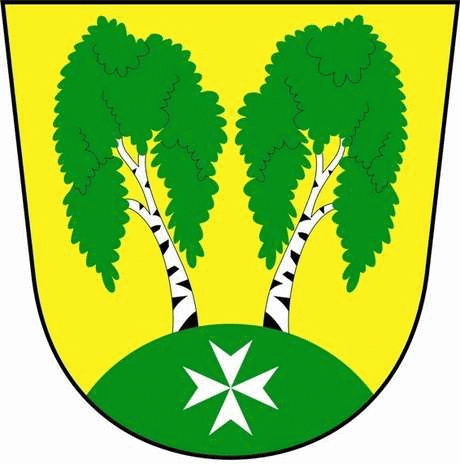 U Parku 140/3, 182 00 Praha 8      Zápis z 18. zasedání             Zastupitelstva MČ Praha – Březiněves									  Číslo:                                 18   									  Datum:                15.02.2016Zasedání  bylo zahájeno v 17:30 hod. starostou Ing. Jiřím Haramulem. Přítomní zastupitelé: dle prezenční listinyOmluveni: Ing. Jan VocelProgram:Kontrola zápisu č. 17.Dodatek č. 1 ke Smlouvě o dílo k provedení stavby „Přístavba mateřské školy MČ Praha – Březiněves“  uzavřené dne 10.7.2015 mezi MČ Praha – Březiněves a spol. CUBESPACE s.r.o., Nad Šetelkou 481, Praha 8.Výsledky výběrového řízení na veřejnou zakázku malého rozsahu na akci: „Výstavba  fotovoltaické elektrárny v MČ Praha – Březiněves“.Inventarizace majetku a rozvahových účtů k 31.12.2015.Různé. K bodu č. 1 -  Kontrola zápisu č. 17.Všechny body tohoto zápisu byly splněny. K bodu č. 2 - Dodatek č. 1 ke Smlouvě o dílo k provedení stavby „Přístavba mateřské školy MČ Praha – Březiněves“  uzavřené dne 10.7.2015 mezi MČ Praha – Březiněves a spol. CUBESPACE s.r.o., Nad Šetelkou 481, Praha 8. Starosta požádal Mgr. Tomáše Sekeru MBA o informaci, jaké kroky bude nutno učinit ve věci: Vícepráce, méněpráce související s dílem „Přístavba MŠ“ dtto zápočet smluvní pokuty za pozdní dodání díla. O jednotlivých krocích dal starosta hlasovat.Usnesení č. 1.18/16ZMČ Praha – Březiněves projednalo a schválilo:Písemný soupis a odůvodnění nezbytnosti stavebních prací, včetně ceny veřejné zakázky na dodatečné stavební práce. Tyto dodatečné stavební práce jsou realizovány v rámci díla spočívajícího v provedení  stavby „Přístavba mateřské školy MČ Praha - Březiněves“ a to na základě smlouvy o dílo č. 1/2015 objednatele Městské části Praha -  Březiněves (dále jen „MČB“) a současně č. 15-051 zhotovitele - CUBESPACE s.r.o., ze dne 15.7.2015 (dále jen „Smlouva“). Současně zastupitelstvo MČB pověřuje starostu podpisem tohoto dokumentu.ZMČ Praha – Březiněves ukládá starostovi, aby neprodleně po podpisu Dodatku č. 1 Smlouvy zajistil zveřejnění tohoto Dodatku č. 1 Smlouvy, současně se se zveřejněním Písemného soupisu a odůvodnění nezbytnosti stavebních prací, včetně ceny veřejné zakázky na dodatečné stavební práce. To vše na profilu zadavatele v rámci původní veřejné zakázky.Zodpovídá: starosta Ing. Jiří Haramul.													Pro:		8 hlasů										Proti:		0 hlasů										Zdržel se:	0 hlasů Usnesení č. 2.18/16ZMČ Praha – Březiněves projednalo a schválilo:   Dodatek č. 1 Smlouvy, včetně příloh. Tato změna Smlouvy je v souladu se zadáním a vybranou nabídkou. Současně zastupitelstvo MČB pověřuje starostu podpisem tohoto Dodatku č. 1 Smlouvy.ZMČ Praha – Březiněves ukládá starostovi, aby neprodleně po podpisu Dodatku č. 1 Smlouvy zajistil zveřejnění tohoto Dodatku č. 1 Smlouvy, současně se se zveřejněním Písemného soupisu a odůvodnění nezbytnosti stavebních prací, včetně ceny veřejné zakázky na dodatečné stavební práce. To vše na profilu zadavatele v rámci původní veřejné zakázky.Zodpovídá: starosta Ing. Jiří Haramul.						Pro:		8 hlasů										Proti:		0 hlasů										Zdržel se:	0 hlasůUsnesení č. 3.18/16ZMČ Praha – Březiněves projednalo a schválilo:Dohodu o započtení, včetně příloh, kdy MČB touto Dohodou započítává svou Pohledávku II ve výši 1 672 640,- Kč (smluvní pokuta za pozdní dodání díla) proti Pohledávce I ve výši 15 053 761,- Kč společnosti CUBESPACE (4. platba za část ceny díla).  Současně zastupitelstvo MČB pověřuje starostu podpisem této Dohody o započtení.Zodpovídá: starosta Ing. Jiří Haramul.						Pro:		8 hlasů										Proti:		0 hlasů										Zdržel se:	0 hlasůK bodu č. 3 -  Výsledky výběrového řízení na veřejnou zakázku malého rozsahu na akci: „Výstavba  fotovoltaické elektrárny v MČ Praha – Březiněves“.Starosta předložil zastupitelům k projednání výsledky výběrového řízení na veřejnou zakázku malého rozsahu na akci: „Výstavba  fotovoltaické elektrárny v MČ Praha – Březiněves“.Nabídky dodaly tyto oslovené společnosti: Re Energo s.r.o., se sídlem Kobyliská 415, Praha 8, ve výši 727.232,- Kč bez DPH.PREměření, a.s., se sídlem Na Hroudě 1492/4, Praha 10, ve výši 639.634,-Kč bez DPH.HMR Solar systém s.r.o., se sídlem Pelhřimovská 2/1071, Praha 4, ve výši 668.500,-Kč bez DPH.Na základě hodnocení jednotlivých nabídek zadavatel určil nabídku č. 2, dle nejnižší celkové nabídkové ceny bez DPH, ve výši 639.634,-Kč od společnosti PREměření, a.s., se sídlem Na Hroudě 1492/4, Praha 10. Starosta vyzval zastupitele k hlasování o této nabídce.Usnesení č. 3.18.1/16ZMČ Praha – Březiněves projednalo a schválilo, na základě doporučení komise výběrového řízení na veřejnou zakázku malého rozsahu na akci: „Výstavba  fotovoltaické elektrárny v MČ Praha – Březiněves“,  cenovou nabídku ve výši 639.634,-Kč bez DPH od společnosti PREměření, a.s., se sídlem Na Hroudě 1492/4, Praha 10.Zodpovídá: starosta Ing. Jiří Haramul.										Pro:		8 hlasů										Proti:		0 hlasů										Zdržel se:	0 hlasůK bodu č. 4 - Inventarizace majetku a rozvahových účtů k 31.12.2015.Předseda inventarizační komise Petr Petrášek a předseda likvidační komise Zdeněk Korint předložili zastupitelům k projednání a ke schválení Inventarizaci majetku a rozvahových účtů k 31.12.2015.Usnesení č. 3.18.2/16ZMČ Praha – Březiněves projednalo a schválilo Inventarizaci majetku a rozvahových účtů k 31.12.2015, dle předloženého znění, bez výhrad. Zodpovídá: předseda inventarizační komise Petr Petrášek,
 	     předseda likvidační komise Zdeněk Korint.				Pro:		8 hlasů										Proti:		0 hlasů										Zdržel se:	0 hlasůK bodu č. 5 – různé:Žádost Sboru dobrovolných hasičů Praha – Březiněves.Starosta předložil zastupitelům žádost Sboru dobrovolných hasičů Praha – Březiněves o souhlas MČ Praha – Březiněves, jako vlastníka nemovité věci s umístěním sídla na adrese: U Parku 140/3, Praha 8 – Březiněves. Usnesení č. 4.18/16ZMČ Praha – Březiněves projednalo a schválilo žádost Sboru dobrovolných hasičů Praha – Březiněves, IČO: 71209204, s umístěním sídla společnoti : Sdružení hasičů Čech, Moravy a Slezska – Sbor dobrovolných hasičů Praha – Březiněves na adrese: U Parku 140/3, Praha 8 – Březiněves, nacházející se na parcele č. 1, zapsané na listu vlastnictví č. 321, vedeném pro obec Praha, k.ú. Březiněves u Katastráního úřadu pro hl.m. Prahu, Katastrální pracoviště Praha.  Zodpovídá: Ing. Jiří Haramul.							Pro:		8 hlasů										Proti:		0 hlasů										Zdržel se:	0 hlasůZastupitel Petr Petrášek informoval zastupitele o tom, že dne 14. 2. 2016 došlo k vloupání do objektu mateřské školy v Březiněvsi, přičemž došlo k poškození tří balkónových dveří, které se pachatel snažil vypáčit a dále poškodil jedny balkónové dveře, které se pachateli podařilo vypáčit a po-té vnikl do mateřské školy. Díky zabezpečovacímu systému nebyla způsobena velká škola na odcizených věcech. Větší škoda byla způsobena poškozením budovy. Zástupce starosty Zdeněk Korint poděkoval členkám kulturní komise za uspořádání akce: Dětský karneval. Akce proběhla 7. února v sále restaurace místní Trattoria famiglia. Předseda stavební komise Ing. Vladimír Jisl informoval zastupitele o jednání mezi společností EURODEVELOPMENT a.s. a panem Oldřichem Akrmannem o výkupu pozemků parc. č. 423/4 a 423/5 k. ú. Březiněves pro účel dokončení stavby chodníku v souladu s projektovou dokumentací pro akci: „Březinka I“. V tomto jednání došlo k vzájemné dohodě. K tomuto je nutné vyjádření MČ Praha – Březiněves s rozdělením původního pozemku parc. č. 423 k.ú. Březiněves na nově označené výše uvedené pozemky parc. č. 423/4 a 423/5 k.ú. Březiněves.Usnesení č. 5.18/16ZMČ Praha – Březiněves projednalo a schválilo rozdělení pozemku parc. č. 423 k. ú. Březiněves na pozemky parc. č. 423/3, 423/4 a 423/5 k. ú. Březiněves, dle geometrického plánu č. č. 646-12/2016, vypracovaného hotovitelem: Středočeská geodézie s.r.o., Ctiborova 3091, Kladno, pro účel dokončení stavby chodníku v souladu s projektovou dokumentací pro akci: „Březinka I“.   Zodpovídá: předseda stavební komise Ing. Vladimír Jisl.				Pro:		8 hlasů										Proti:		0 hlasů										Zdržel se:	0 hlasů Starosta předložil zastupitelům k projednání  podat na MHMP – školský rejstřík žádost o změnu účinnosti zápisu změn MŠ Březiněves z původního data 1.9.2016 na 15.3.2016.  Usnesení č. 6.18/16ZMČ Praha – Březiněves projednalo a schválilo podat na MHMP – školský rejstřík žádost o změnu účinnosti zápisu změn MŠ Březiněves z původního data 1.9.2016 na 15.3.2016.  Zodpovídá: Ing. Jiří Haramul							Pro:		8 hlasů										Proti:		0 hlasů										Zdržel se:	0 hlasů		         	   	     Zdeněk Korint				                Ing. Jiří Haramul               zástupce starosty MČ Praha – Březiněves                                    starosta MČ Praha – BřeziněvesZasedání zastupitelstva bylo ukončeno v 18:50hod.Zapsala: Martina Vilímková Ověřili:  Zdeněk Korint	Petr PetrášekDalší termín zasedání zastupitelstva byl stanoven na 16.3.2016 od 17:30 do kanceláře starosty.